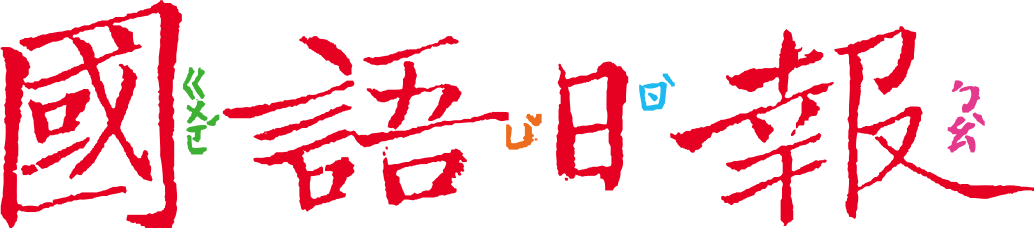 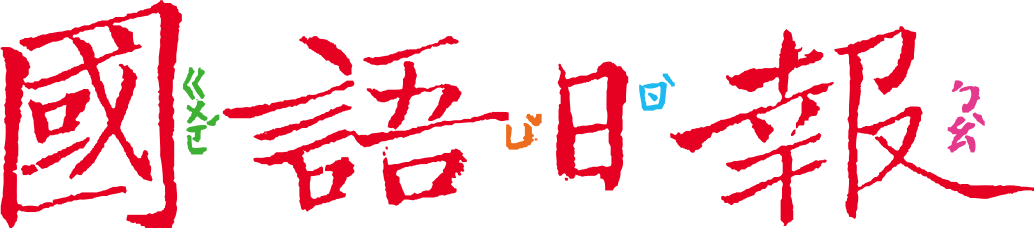     告別2022年的同時，也是回顧過去的重要時刻。所謂「兒少關心兒少」，究竟2022年發生了哪些與兒童少年有關的新聞事件呢？一起來看《國語日報》2022十大兒少新聞票選結果。任務一：小學生最關心	    先閱讀12月31日第15版「2022十大兒少新聞票選結果」（小學生組）的表格，回答以下問題。有些新聞提要（例如排序第1、5則），並未出現「少年、兒童、學生」等和兒少有關的字眼，為什麼仍被視為「兒少新聞」？說說你的想法。排序1：團團是動物園的明星動物，在臺灣生活很久，是許多兒童的回憶。排序5：不論大人小孩，幾乎全民都關注世足賽。第15版以「小學生關注切身事件，重視自身權益」為標題，「切身」是指發生在周遭，和自己權益密切相關（不一定發生在自己身上）。下面是「住在北部」的小彤以☆表示每一則新聞的切身程度（☆越多越切身）。為什麼前5名新聞有3則與切身程度相對不算高，卻受到小學生們的高度注意？請從第15版報導文章的分析中找出原因。媒體大量報導「團團離世」、「烏克蘭戰爭」、「世足賽」等新聞，學生因有感而入選。成成住在南部，他看到第1版新聞「大貓熊團團離世 小學生最有感」的標題感到奇怪，因為自己對這新聞並未特別關注。依據第15版報導分析，可能的原因是什麼？團團住在臺北市立動物園，因為地緣關係，南部兒童比較少進園參觀，接觸較少，因此關注也較少。第1版報導了屏東曾小朋友最關注的3則新聞及挑選的理由。你呢？你對這10則新聞的排序如何？請用阿拉伯數字寫在上一頁的表格中。     (略)第15版受訪的屏東王老師分析，讀報可擴展視野，生活經驗也會影響票選。你的排序和大家的票選結果有不同嗎？挑一個最不同的，說說可能的原因。    (略)■給師長的話：任務一聚焦「小學生」的票選，連結報導的文章與圖表，進一步解讀票選結果。任務二：中學生最關心    中學生票選結果和小學生有異有同，根據第1、第15版的內容回答以下問題：票選結果，小學生最關心的新聞事件是「來臺十四年 大貓熊團團離世」，獲得多少比例的小學生票選？ 六成五（65%）票選結果，中學生最關心哪一則新聞？獲得多少比例的中學生票選？中學生最關心「111學年度起高中早自習禁考試、不能記出缺席」，獲得六成九（69%）票選。和小學生票選結果相比，哪幾則新聞「進入中學生十大，但未進入小學生十大」？ 中學生排序1：111學年度起高中早自習禁考試 不能記出缺席中學生排序6：梨泰院推擠釀悲劇 南韓政府致力調查、研擬賠償中學生排序7：18歲公民權修憲案 立院三讀通過承上題，為什麼會有這樣的差異？說說你的想法。這三則新聞都和中學生密切相關，都是中學生即將面對的議題，例如早自習、18歲公民權等。而梨泰院推擠案雖然發生在南韓，但參與者大多是年輕人，且中學生也較有機會參加大型聚會活動，因而感同身受。相對於小學生，這幾則新聞離小學年紀比較遠，因此未進入小學生票選前十大。再和小學生票選結果相比，哪一則新聞「同時進入中小學生十大」，且「排序在最前面」？「青少年遭網路霸凌 15%不求助」，分別排在小學生第3名、中學生第2名。承上題，為什麼會有這樣的相同點？依據第1、第15版的報導內容，找出可能的原因。周遭有同學遇到問題，不知如何解決。（第1版）情況可能已經很嚴重。（第15版）現在是網路世代。（第15版）學生都希望不要捲入網路霸凌事件。（第15版）歲末辦理過去這一年新聞票選活動，有什麼價值？小彤和成成分別發表了他們的看法，你比較同意誰的看法？為什麼？(小彤)                                                                    (成成)■給師長的話：任務二比較中、小學生票選結果的異同，並反思票選活動的意義與價值。排序新聞提要和小彤切身程度你的排序1來臺十四年 大貓熊團團離世★ ★ ☆2兒童交通事故傷亡 15%是因過馬路★ ★ ★3青少年遭網路霸凌 15%不求助★ ★ ★4烏克蘭近三分之二兒童被迫離家★ ☆ ☆5世界杯足球賽卡達登場★ ☆ ☆6小學生視力不良率 10年降4.78%★ ★ ★7兒童染疫 出現創傷壓力症候群★ ★ ★8因應中國禁止進口 石斑魚入國中小營養午餐★ ★ ★9生生用平板9月上路★ ★ ★10女童違規過馬路 警方開罰單引起正反論戰★ ★ ★